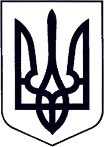 У К Р А Ї Н АЗАКАРПАТСЬКА ОБЛАСТЬМУКАЧІВСЬКА МІСЬКА РАДАВИКОНАВЧИЙ КОМІТЕТР І Ш Е Н Н Я05.05.2020                                          Мукачево                                                 № 176Про надання дітям статусу	Розглянувши подання служби у справах дітей Мукачівської міської ради № 213/0/61-20 від 21.04.2020 року, відповідно до п.22, 23  «Порядку провадження органами опіки та піклування діяльності, пов’язаної із захистом прав дитини», затвердженого Постановою Кабінету Міністрів України № 866 від 24.09.2008р. «Питання діяльності органів опіки та піклування, пов’язаної із захистом прав дитини», керуючись ст. 40, ч.1 ст.52, ч.6 ст. 59 Закону України «Про місцеве самоврядування в Україні», виконавчий комітет Мукачівської міської ради вирішив: *** надати статус дитини-сироти, на підставі: ***.Влаштувати дитину-сироту, ***  на повне державне утримання ВП НУБІП Україна «Мукачівській аграрний коледж».ВП НУБІП Україна «Мукачівській аграрний коледж» вирішити питання забезпечення дитини-сироти *** повним державним утриманням та місцем проживання у гуртожитку закладу. *** надати статус дитини-сироти, на підставі:  ***.*** надати статус дитини-сироти, на підставі:  ***Тимчасово до вирішення питання встановлення опіки над дітьми влаштувати дітей-сиріт:  ***, на виховання та утримання старшої сестри, ***.Призначити *** законним представником дітей-сиріт: ***.Контроль за виконанням цього рішення покласти на начальника служби у справах дітей Мукачівської міської ради О. Степанову.Міський голова                                                                                      А. БАЛОГА